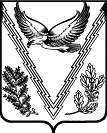 СОВЕТ  КУБАНСКОГО СЕЛЬСКОГО ПОСЕЛЕНИЯАПШЕРОНСКОГО РАЙОНАтретьего созываРЕШЕНИЕот 26.10.2018                                                                            №155станица КубанскаяОб отмене решения Совета Кубанского сельского поселения Апшеронского района от 07 мая  2018 года №145«О налоге на имущество физических лиц»В целях приведения в соответствие с действующим законодательством Российской Федерации, Совет Кубанского сельского поселения Апшеронского района р е ш и л: 1. Решение Совета Кубанского сельского поселения Апшеронского района от 07 мая  2018 года №145 «О налоге на имущество физических лиц» – отменить. 2. Организационному отделу администрации Кубанского сельского поселения Апшеронского района (Ембулаева) опубликовать настоящее решение в газете «Апшеронский рабочий» в установленном законом порядке и  разместить его  на   сайте Кубанского сельского поселения Апшеронского района.    3. Настоящее решение вступает в силу  со дня его официального опубликования.Глава Кубанского сельского поселения Апшеронского района   ________   И.М. Триполец           Председатель Совета Кубанского сельского поселения Апшеронского района _________А.И.Ковтун